Kifáradás kisfeladat(mintafeladat)Ssz.: .  .  .  .  .  .	Név: .  .  .  .  .  .  .  .  .  .  .  .  .  .  .  . .  .  .  .  .  .  .  .  .  .  .  .  .  .  .  .  .  .  .  .  .  .  .  .  .	Neptun kód: .  .  .  .  .  .  .  .  .  .m	aTatabánya, 2017. .....................................	AláírásADATVÁLASZTÉKA kisfeladat elkészítéséhez szükséges eszközök:-	az Általános Formai Követelményeknek megfelelően előkészített számítási lapok;-	mm-papír a diagramszerkesztéshez;-	rajzeszközök, számológép.KIFÁRADÁS KISFELADAT RÉSZLETEZÉSE:1. Határozza meg analitikus úton (számítással) a kiadott feladat sorszámának megfelelő tengely átmeneti keresztmetszetének kifáradással szembeni biztonsági tényezőjét hajlító igénybevétel esetére! A diagrammal megadott tényezők meghatározásához használja a megadott összefüggést (ha létezik)!A megoldás során határozza meg (ahol lehetséges analitikus úton):a névleges hajlítófeszültséget: középfeszültség (  m), feszültség amplitúdó (  a);a kifáradási határt befolyásoló tényezőket: gátlástényező (Kf,σ), mérettényező (γ) (a mellékelt ábra b-görbe), érdességi tényező (κ); (lásd: Gépelemek I. Feladatok 2.19, 2.22. ábrák, melyek itt mellékelve vannak a feladatkiírásban)az alkatrész tiszta váltakozó határamplitúdóját (VK);a  biztonsági tényezőket: közepes feszültség részbiztonsági tényező ( Sm ),  feszültség amplitúdó részbiztonsági tényező ( Sa ), valamint eredő biztonsági tényező (S );2. Határozza  meg  grafikus  úton  (szerkesztéssel)  a  kiadott  feladat  sorszámának  megfelelő  tengely átmeneti keresztmetszetének kifáradással szembeni biztonsági tényezőjét hajlító igénybevétel esetére! A szerkesztéshez az egyszerűsített Haigh-diagramot használja!A megoldás során szerkessze meg (A4 méretű mm-papíron, a megadott léptékben, egy ábrába):Az alapanyag Haigh-diagramját; Az alkatrész Haigh-diagramját;Az egyszerűsített Haigh diagramot; Az ábrán tüntesse fel:A megadott, illetve számítással meghatározott feszültség adatokat;A grafikus úton, szerkesztéssel kapott eredő biztonsági tényezőt: (Sσ graf)!3. A számítási lapokat és a Haigh-diagramokat tartalmazó lapot összetűzve, az Intézeti Általános Formai Követelményeknek megfelelően készítse el! A kapott eredményeket a Feladatlapon elhelyezett SZÁMÍTÁSI EREDMÉNYEK táblázatban fel kell tüntetni!ADATVÁLASZTÉK mellékelveADATVÁLASZTÉK mellékelveADATVÁLASZTÉK mellékelveADATVÁLASZTÉK mellékelve„A” v.  „B”	alakÉlettartam = 2·106	ciklusM = .  .  .  .  .  .  .  .  .  .	NmM = .  .  .  .  .  .  .  .  .  .	Nmd = .  .  .  .  .  .  .  . .  .    mmD = .  .  .  .  .  .  .  .  .  .	mmr = .  .  .  .  .  .  .  .  .  .	mmr = .  .  .  .  .  .  .  .  .  .	mmFelületi érdesség:Ra = 3.2 µm	és	Rz = 4.5 RaRa = 3.2 µm	és	Rz = 4.5 RaRa = 3.2 µm	és	Rz = 4.5 RaA keresztmetszet átmeneti alakja: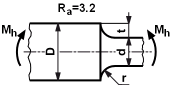 A  alak(Gépelemek I. Feladatok 2.19 ábra)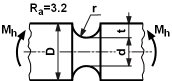 B   alak(Gépelemek I. Feladatok 2.22 ábra)B   alak(Gépelemek I. Feladatok 2.22 ábra)Alapanyag határállapot jellemzői (kifáradási és statikus)Alapanyag határállapot jellemzői (kifáradási és statikus)Alapanyag határállapot jellemzői (kifáradási és statikus)Alapanyag határállapot jellemzői (kifáradási és statikus)Hajlítás	Anyag:Hajlítás	Anyag:S235 JR(Fe235 B)34CrMo4(CrV2)Tiszta váltakozó határamplitúdó:	V[  M=0] [MPa]Tiszta lüktető határamplitúdó:	A[  M=   A] [MPa]Tiszta váltakozó határamplitúdó:	V[  M=0] [MPa]Tiszta lüktető határamplitúdó:	A[  M=   A] [MPa]182137[  M=	]431336.5[ M=	]Folyáshatár húzásra:	ReH [MPa] Szakítószilárdság:		Rm [MPa]Folyáshatár hajlításra:	        	                            hF  [MPa]Folyáshatár húzásra:	ReH [MPa] Szakítószilárdság:		Rm [MPa]Folyáshatár hajlításra:	        	                            hF  [MPa]235410282667950800Lépték a diagram rajzolásához	10 mm ≡Lépték a diagram rajzolásához	10 mm ≡20 MPa50 MPaSsz.r[mm]d[mm]D[mm]M[Nm]AlakAnyag10.3204090 ±45AS235 JR21204090 ±45AS235 JR33204090 ±45AS235 JR45204090 ±45AS235 JR510204090 ±45AS235 JR65BS235 JR710BS235 JR80.25203560 ±40AS235 JR90.75203560 ±40AS235 JR102203560 ±40AS235 JR114203560 ±40AS235 JR127.5203560 ±40AS235 JR132BS235 JR144BS235 JR157.5BS235 JR160.15203060 ±40AS235 JR170.7203060 ±40AS235 JR181.7203060 ±40AS235 JR193203060 ±40AS235 JR205203060 ±40AS235 JR211.7BS235 JR223BS235 JR235BS235 JR240.1202540 ±25AS235 JR250.5202540 ±25AS235 JR261202540 ±25AS235 JR271.5202540 ±25AS235 JR283202540 ±25AS235 JR290.5BS235 JR301BS235 JR311.5BS235 JR323BS235 JR330.35202240 ±25AS235 JR340.1202240 ±25AS235 JR350.3202240 ±25AS235 JR360.7202240 ±25AS235 JR371202240 ±25AS235 JR380.1BS235 JR390.3BS235 JR400.7BS235 JR411BS235 JR